IZPIS OTROKA IZ JUTRANJEGA VARSTVAMED ŠOLSKIM LETOM 2019/20Prsimo, izpolnite.Podpisani/a_______________________________________________ izjavljam, da moj sin/moja hči ________________________________________________, učenec/ka ____________ razreda, v šol. letu 2019/20 ne bo več vključen/a v jutranje varstvo, in sicer od dne _______________ dalje.Datum: ____________                       Podpis staršev: _______________________Osnovna šola Janka Modra, Dol pri LjubljaniVidem 171262 Dol pri Ljubljani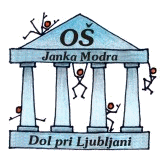 